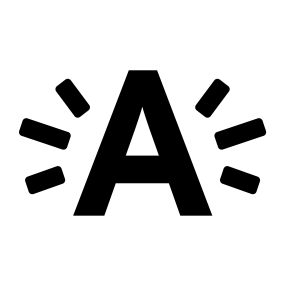 		Aanvraagformulier 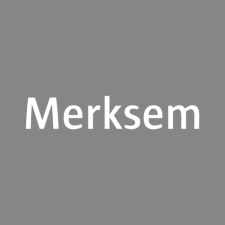 Premie kleinschalige aanpassingen aan woningen en aankoop hulpmiddelen voor hulpbehoevende 65-plussers in MerksemReglement van het district Merksem, goedgekeurd door het districtscollege op 07/04/2022 en door de districtsraad op 28/04/2022Gegevens over de aanvragerNaam			_________________________________________________________Voornaam		_________________________________________________________Straat			_________________________________________________________Huisnummer		__________	      Busnummer __________	       2170 MerksemGeboortedatum	   Geboorteplaats __________________Telefoon		   Gsm			    Emailadres		_________________________________________________________De premie mag overgeschreven worden op onderstaande bankrekeningnummer op naam van _______________________________ . De uitbetaling gebeurt pas nadat een kopie van de facturen en/of kassatickets worden ingediend die de gemaakte kosten kunnen staven.Bankrekeningnummer	BE    Andere contactpersoon (bijvoorbeeld: kinderen, buren) – niet verplicht in te vullenNaam			_________________________________________________________Telefoon of gsm	_________________________________________________________Emailadres		_________________________________________________________Advies ergotherapeutGegevens over premies/toelagen voor hetzelfde doel aangevraagd bij andere overhedenWerden/worden premies of toelagen voor hetzelfde doel aangevraagd bij andere overheden?Ja     neen     Zo ja, welke 	______________________________________________Verklaring en handtekeningOndergetekenden verklaren dat de kleine hulpmiddelen gekocht worden voor de aanpassing van een woning gelegen in Merksem, tevens de hoofdverblijfplaats van de aanvrager. De door u meegedeelde en van u verkregen gegevens worden door het district Merksem, dienst seniorenwerking verwerkt. Zij zullen uitsluitend worden gebruikt voor de behandeling van een subsidieaanvraag. Uw gegevens worden derhalve niet doorgegeven aan derden en zullen niet langer bewaard worden dan nodig is. Ingevolge de wet verwerking persoonsgegevens van 8 december 1992 hebt u een recht van mededeling, verbetering of verwijdering van uw gegevens. U kan deze rechten uitoefenen door contact op te nemen met de seniorenconsulent van uw district.Datum		______________________		Handtekening aanvragerHoe verder met dit formulier?Het formulier met een kopie van de factuur of kassabon wordt ingeleverd bij de dienst seniorenwerking van district Merksem, Burgemeester Jozef Nolfplein 1 of elektronisch via senioren.merksem@stad.antwerpen.be Meer info?Contacteer uw seniorenconsulent, senioren.merksem@stad.antwerpen.be, 03 338 73 21